ПРЕСС-СЛУЖБА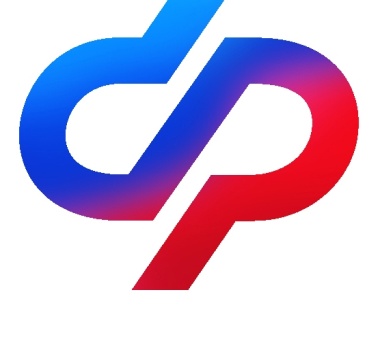 ОТДЕЛЕНИЯ ФОНДА ПЕНСИОННОГО И СОЦИАЛЬНОГО СТРАХОВАНИЯ РОССИЙСКОЙ ФЕДЕРАЦИИПО ВОЛГОГРАДСКОЙ ОБЛАСТИ                                           400001, г. Волгоград, ул. Рабоче-Крестьянская, 16      Официальный сайт Отделения СФР по Волгоградской области –  sfr.gov.ru/branches/volgograd/Свыше 12 тысяч волгоградских медиков получили специальные выплаты от Социального фондаС 1 января 2023 года для отдельных категорий медицинских работников действует новая мера государственной поддержки*. Ежемесячная выплата положена медикам первичного звена здравоохранения, центральных районных, районных и участковых больниц, а также занятым на станциях и в отделениях скорой помощи. Медицинская организация при этом должна входить в государственную или муниципальную системы здравоохранения и участвовать в базовой или территориальной программах ОМС. Размер выплаты составляет от 4,5 до 18,5 тысяч рублей в зависимости от категории медработников и вида медицинской организации.Медики получают выплату в проактивном режиме, для получения средств им не нужно ничего предпринимать. Ежемесячно медорганизации представляют в волгоградское Отделение Социального фонда электронные реестры. В них содержатся сведения о работниках, которые имеют право на специальную выплату, суммы назначаемых выплат и данные, по которым они рассчитаны. Фонд на основании этих реестров перечисляет медикам средства в течение 7 рабочих дней - на банковский счёт или на карту МИР. Реквизиты счёта СФР также получает от медучреждений.С января по май в Волгоградской области выплаты получили 12 085 медицинских работников. Социальный фонд перевёл им более 360 миллионов рублей.*Постановление Правительства РФ №2568 от 31.12.2022 «О дополнительной государственной социальной поддержке медицинских работников медицинских организаций, входящих в государственную и муниципальную системы здравоохранения и участвующих в базовой программе обязательного медицинского страхования либо территориальных программах обязательного медицинского страхования»